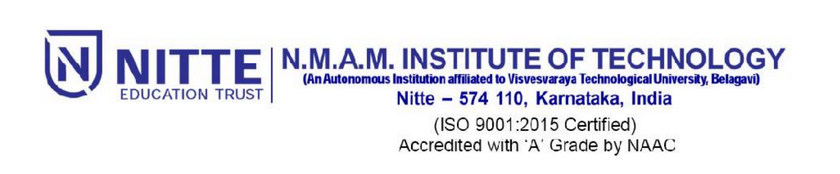 Ref:-2018/NMAMIT/ Dean (R&D)/30                                                                   23/07/2018        CircularPresentation II- Summer Research Internship ProgrammeFollowing is the schedule for progress presentation for different project groups of Summer Research Internship Programme (SRIP) (venue: Shambavi). Only those who complete all three presentations will be given certificate. Further, all guides are requested to maintain attendance of Summer Research Internship students. Students are expected to maintain minimum of 75% of attendance (document should be shown to the Dean (R&D) time to time) and submit research paper or project reports towards the end of Summer Research Internship Programme.Dean (R&D)Sl. No.DateArea of ResearchName of Students Enrolled25th July, 2018 (9AM-10AM)Automatic Voice Disorder Detection System in PythonSowndarya RaoSumedha S RaoV Amitha PadiyarJoswin ConcessaoNidhi PrakashDeeksha KundabarandadyJ ArpanaB Akshay KamathB AnudeepPratheek Shenoy K25th July, 2018 (9AM-10AM)Machine Learning Using PythonSuman B AhmedAsiyath SamseenabyLikhitha RaiMahammad ZiyaBhushan Nayak25th July, 2018 (9AM-10AM)Multimedia Image ProcessingPavithra BP Dhanya S NayakLeon Lanvin LoboPrithvi APreethi M ShenoyPoorvika AThrupthi D25th July, 2018 (9AM-10AM)Artificial Intelligence in mobile/ wireless communicationNidhi Satish PaiSanjana NambiarHarshithaShrilathaKripa RaoMeghana S PSunaina S ShettyHarshit S KRamya M DevadigaPriya K VPranitha MendonsaNisha JNeha JSharon Jane NazarethFalon Rolita DsouzaRao AshithaSahana KamathShreya ShirvaDivyansh Saini10AM-11AMApplication of Machine Learning in real time applications.Akshatha V BhatAnvitha PrabhuAfridahArpithaAshritha M RaiAnusha KB Lalitha KamathDeekshithaDeeksha Nayak10AM-11AMPrivate and Public CryptographyMohammad FazilChinnappa A RRakshith N10AM-11AMImage ProcessingVijetha V KVarsha PrabhuShravya G MDeekshaKavya NNavya10AM-11AMDeep LearningPrajna M K10AM-11AMImage Processing, Machine Learning, Deep LearningSanjoth J RaiSadhanaRakshith KumarRahul JAbhijna B BhatPrithvi AlvaAishwarya KSonika K R11AM-12PM3D- ReconstructionSamanvitha ShettySrusti S ShettySoumya KStafny Velitia KarkadaSaheeba PraveenUnnathi11AM-12PMCode PlayerKishore11AM-12PMAlkali Activated Concrete Applications.Pradeep Kumar11AM-12PMPosition Control of Stepper Motor Using Closed Loop Control SystemThrishalaShruthiK Sujatha Shenoy11AM-12PMDesign of Mini CNC Machine for dental drill fabricationK N SrinidhiMohammed Adil FakruddeenMittesh MabianNihal R11AM-12PMVortex Tube Cooling During Machining of Inconel 718 and Stellite 6 Alloys: The Effect of Surface Roughness and Tool WealBenaka G11AM-12PMSynthesis and characterization of Spinal Nano-structures for Solar applications.Athul J AlvaChinmaya S BhatDickson N Castelino 11AM-12PMMechanical Behaviour Studies of Heat Treated Steel through Microvwave EnergyKumar NaikRamesh GManjunath LGirish P26th July, 2018(10AM- 11AM)Design, Fabrication, and Testing of Antennas for Wireless CommunicationNisha S SuvarnaNeharidha	MDeon Fleming D’souzaAdhish Bangera26th July, 2018(10AM- 11AM)Suppression of voltage SAG & SWELL using DVRRathan SamagaSudarshanMadhukiran kShrikanth B26th July, 2018(10AM- 11AM)Enhancement of voltage stability using STATCOMRashmith V PoojaryRajath B26th July, 2018(10AM- 11AM)Power- STACK 2kWC ShreyaPraveen Kumar GNithesh S kAshwini Kumari M26th July, 2018(10AM- 11AM)Control Card Using MC56F84789 -Version 2Ganesh M AcharyaVikhyath D AminAkash Shenoy SPrajwal Puranik11AM-12PMBuck Converter(100W)Sukshit Kumar ShettyShama PSoubhagya AJyothi M K11AM-12PMBuck Converter(325W)Dhanush AcharyaKelwin Praneeth Crasta11AM-12PMBoost Converter(100W)Aishwarya BiradarRaksha R PuranikArchanaKruthi Rao K11AM-12PMCUK Converter(100W)Prakash Pai PPuneeth R ShettigarShreyas P11AM-12PMFlay Back Converter(400 W)Anup ShettyKaran ShettyDhanush Naik